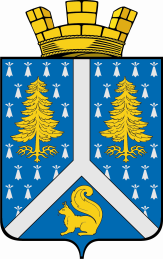 СОБРАНИЕ ДЕПУТАТОВ муниципального образования город тарко-сале 4 СОЗЫВА_____________________________________________________________________________РЕШЕНИЕОб утрате силы некоторых решений Собрания депутатов муниципального образования город Тарко-Сале24 марта 2017 года	г. Тарко-Сале№ 108__В связи с исполнением некоторых решений Собрания депутатов муниципального образования город Тарко-Сале и необходимостью снятия их с контроля, на основании статьи 38 Регламента Собрания депутатов муниципального образования город Тарко-Сале, Собранием депутатов муниципального образования город Тарко-Сале решено:1. Признать утратившими силу решения Собрания депутатов муниципального образования город Тарко-Сале, согласно приложению к настоящему решению.2. Настоящее решение вступает в силу со дня официального опубликования.3. Опубликовать настоящее решение в газете "Северный луч".4. Контроль за исполнением настоящего решения возложить на председателя Собрания депутатов муниципального образования город Тарко-Сале П.И.Колесникова.Председатель Собрания депутатовмуниципального образования город Тарко-Сале	П.И. КолесниковПриложение к решению Собрания депутатов муниципального образования город Тарко-Салеот 24 марта 2017 года № 108Перечень решений Собрания депутатов муниципального образования город Тарко-Сале, признанных утратившими силуот 14 мая 2007 года № 61О Положении о статусе депутата Собрания депутатов муниципального образования город Тарко-Сале;от 28 марта 2008 года № 30О создании контрольного органа муниципального образования город Тарко-Сале;от 23 мая 2008 года № 47Об утверждении состава комиссии по рассмотрению материалов и предложений по увековечиванию памяти выдающихся граждан в муниципальном образовании город Тарко-Сале;от 29 августа 2008 года № 60О Положении "О порядке организации и проведения депутатских слушаний в муниципальном образовании город Тарко-Сале";от 23 декабря 2010 года № 291О внесении изменений в Порядок предоставления субсидий на софинансирование собственников помещений в многоквартирных домах расходов на проведение капитального ремонта общего имущества многоквартирного дома из бюджета муниципального образования город Тарко-Сале, утвержденный решением Собрания депутатов муниципального образования город Тарко-Сале от 5 марта 2010 года № 222;от 28 января 2011 года № 295О внесении изменений в Положение "О дополнительном пенсионом обеспечении муниципальных служащих за выслугу лет в муниципальном образовании город Тарко-Сале, утвержденное решением Собрания депутатов муниципального образования город Тарко-Сале от 25 февраля 2010 года № 217";от 19 декабря 2011 года № 364О внесении изменений и дополнений в решения Собрания депутатов муниципального образования город Тарко-Сале от 28 марта 2008 года № 30 и от 28 марта 2008 года № 31;от 01 июня 2012 года № 410О внесении изменения в решение Собрания депутатов муниципального образование город Тарко-Сале от 14 мая 2007 года № 61;от 17 июля 2012 года № 416О Положении ''О выплате денежной компенсации связанной с окончанием срока полномочий депутатов Собрания депутатов муниципального образования город Тарко-Сале, осуществляющим свои полномочия на непостоянной основе'';от 20 мая 2013 года № 63О внесении изменений в Положение "О денежной компенсации депутатам Собрания депутатов  муниципального образования город Тарко-Сале третьего созыва, осуществляющим свои полномочия на непостоянной основе";от 28 мая 2013 года № 70О внесении изменений в состав комиссии по рассмотрению материалов и предложений по увековечиванию памяти выдающихся граждан в муниципальном образовании город Тарко-Сале, утвержденной решением Собрания депутатов муниципального образования город Тарко-Сале от 23 мая 2008 года № 47;от 19 ноября 2013 года № 87Об утверждении Положения ''О контрольно-счетном органе муниципального образования город Тарко-Сале";от 29 мая 2014 года № 132О внесении изменений в решение Собрания депутатов  муниципального образования город Тарко-Сале от 19 ноября 2013 года № 87;от 18 декабря 2014 года № 174О бюджете муниципального образования город Тарко-Сале на 2015 год и на плановый период 2016 и 2017 годов;от 18 декабря 2014 года № 179Об утверждении соглашения о расторжении соглашения о передаче полномочий по осуществлению внешнего муниципального финансового контроля;от 26 февраля 2015 года № 194О внесении изменений и дополнений в решение Собрания депутатов муниципального образования город Тарко-Сале от 18 декабря 2014 года № 174;от 06 мая 2015 года № 214О внесении изменений и дополнений в решение Собрания депутатов муниципального образования город Тарко-Сале от 18 декабря 2014 года № 174;от 23 июня 2015 года № 218О внесении изменений и дополнений в решение Собрания депутатов муниципального образования город Тарко-Сале от 18 декабря 2014 года № 174;от 23 июня 2015 года № 223Об утверждении Прогнозного плана приватизации имущества муниципального образования город Тарко-Сале на 2015 год;от 23 июня 2015 года № 224О самороспуске Собрания депутатов муниципального образования город Тарко-Сале;от 01 октября 2015 года № 16О внесении изменения в Положение "О контрольно-счетном органе муниципального образования город Тарко-Сале";от 28 октября 2015 года № 27О внесении изменений в Прогнозный план приватизации имущества муниципального образования город Тарко-Сале на 2015 год;от 28 октября 2015 года № 34О внесении изменений и дополнений в решение Собрания депутатов муниципального образования город Тарко-Сале от 18 декабря 2014 года № 174;от 28 октября 2015 года № 31Об особенностях составления и утверждения проекта бюджета муниципального образования город Тарко-Сале на 2016 год;от 24 ноября 2015 года № 40О Положении "Все может молодость – 2015";от 24 декабря 2015 года № 64О внесении изменений в решение Собрания депутатов муниципального образования город Тарко-Сале от 18 декабря 2014 года № 174;от 14 апреля 2016 года № 71О проведении публичных слушаний по проекту решения Собрания депутатов муниципального образования город Тарко-Сале "Об утверждении отчета об исполнении бюджета муниципального образования город Тарко-Сале за 2015 год";от 14 апреля 2016 года № 72О назначении публичных слушаний по рассмотрению документации по планировке территории "Внесение изменений в проект планировки территорий, подлежащих дальнейшему развитию в границах муниципального образования город Тарко-Сале микрорайон "Таёжный", микрорайон "Молодёжный" в части территории, ограниченной улицами 50 лет Ямала, Губкина, им. Е.К. Колесниковой, Таёжная", с учётом первоочередного освоения, земельных участков, сформированных под застройку многоквартирных жилых домов, с размещением детского сада на 280 мест на новой территории;от 14 апреля 2016 года № 73О назначении публичных слушаний по рассмотрению документации по планировке территории "Перенос газопровода за территорию жилой застройки мкр. "Окуневое" в городе Тарко-Сале Пуровского района";от 14 апреля 2016 года № 74О назначении публичных слушаний по рассмотрению документации по планировке территории "Проект межевания территории в пределах кадастровых кварталов муниципального образования г. Тарко-Сале 89:05:020108, 89:05:020109, 89:05:020114, 89:05:020115, 89:05:020119";от 13 октября 2016 года № 86О назначении публичных слушаний по проекту решения Собрания депутатов муниципального образования город Тарко-Сале "Об утверждении Правил благоустройства территории муниципального образования город Тарко-Сале";от 17 ноября 2016 года № 89О назначении публичных слушаний по проекту решения Собрания депутатов муниципального образования город Тарко-Сале "О внесении изменений в Правила землепользования и застройки муниципального образования город Тарко-Сале", утвержденные решением Собрания депутатов муниципального образования город Тарко-Сале от 29 декабря 2009 года № 191 (с изменениями от 06 июня 2011 года, от 06 марта 2012 года, от 28 января 2013 года);от 23 декабря 2016 года № 98О назначении публичных слушаний по проекту решения Собрания депутатов муниципального образования город Тарко-Сале "Об утверждении актуализированной схемы водоснабжения и водоотведения муниципального образования город Тарко-Сале на 2017 год и на период до 2027 года".